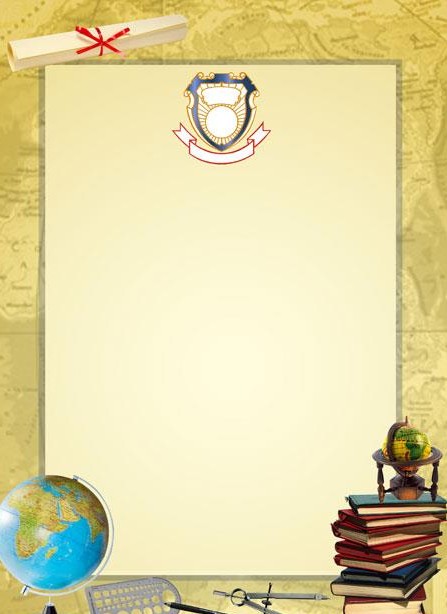 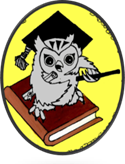 График работы информационно-библиотечного центраПонедельник - с 1330 до 1700 чВторник – с 1330 до 1700 чСреда – с 1330 до 1700 чЧетверг – с 1330 до 1700 ч Пятница – с 1330 до 1700 чСуббота, Воскресенье – выходнойРабота на компьютересоответствует графику работы ИБЦ